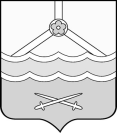 КОНТРОЛЬНО-СЧЁТНАЯ ПАЛАТАШимского муниципального района(Контрольно-счётная палата)ул.Новгородская, д.21, р.п. Шимск, Новгородская обл., Россия, 174150,тел. (81656)54-400 E-mail:  ksp_shimsk@mail.ru		_____________________________________________________________________Заключение №6-Пна проект  муниципальной программы «Управление муниципальными финансами Шимского муниципального района на 2014-2020 годы»На основании  п.2 ст. 157  Бюджетного кодекса  Российской Федерации и статьи 8 Положения о Контрольно-счётной палате Шимского муниципального района, утвержденного решением Думы Шимского муниципального района от 16.11.2011 № 90, постановления Администрации Шимского муниципального района от 28.08.2013 № 1154 «Об утверждении Порядка принятия решений о разработке муниципальных программ Администрации  Шимского муниципального района, их формирования и реализации» проведена финансово-экономическая экспертиза проекта муниципальной программы «Управление муниципальными финансами Шимского муниципального района на 2014-2020 годы», представленного в Контрольно-счётную палату Шимского муниципального района председателем комитета финансов Администрации Шимского муниципального района М.Б. Ивановой 13.11.2013 года № 406.При проведении экспертизы использовались следующие нормативные правовые акты:Бюджетный кодекс Российской Федерации (далее – БК РФ);     Федеральный закон от 6 октября 2003 года №131-ФЗ «Об общих  принципах организации местного самоуправления в Российской Федерации» (далее по тексту – Федеральный закон 131-ФЗ); Бюджетное послание Президента Российской Федерации Федеральному собранию от 13.06.2013 «О бюджетной политике в 2014 - 2016 годах» (далее – Бюджетное послание Президента РФ);Распоряжение Правительства Российской Федерации от 4 марта 2013 года N 293-р "Об утверждении государственной программы Российской Федерации "Управление государственными финансами";Распоряжение Правительства Российской Федерации от 18 марта 2013 года N 376-р "Об утверждении государственной программы Российской Федерации "Создание условий для эффективного и ответственного управления региональными и муниципальными финансами, повышения устойчивости бюджетов субъектов Российской Федерации";приказ Минфина России от 01.07.2013 № 65н «Об утверждении Указаний о порядке применения бюджетной классификации Российской Федерации» (далее – Указания о бюджетной классификации);Стратегия социально-экономического развития Новгородской области до 2030 года, утвержденная областным законом от 09.07.2012 N 100-ОЗ;Концепция социально-экономического развития Новгородской области на 2012 - 2014 годы, утвержденная областным законом от 05.12.2011 N 1129-ОЗ;         Устав Шимского муниципального района, утвержденный решением Думы Шимского муниципального района от 26.12.2005 г. № 19;         постановление Администрации Шимского муниципального района от 29.12.2011 №1144«Об утверждении стратегии социально-экономического развития Шимского  муниципального района до 2030 года»;        решение Думы Шимского муниципального района от 24.12.2012 №190 «Об утверждении Концепции социально-экономического развития Шимского муниципального района на 2013 год и на плановый период 2014 и 2015 годов»;      положение о комитете финансов Администрации Шимского муниципального района, утвержденное решением Думы Шимского муниципального района от  28. 02. 2008 №231.Общие положенияПроект муниципальной программы «Управление муниципальными финансами Шимского муниципального района на 2014-2020 годы» (далее –Программа, проект Программы) разработан в целях:Проведения эффективной муниципальной политики в сфере управления финансами, обеспечения долгосрочной сбалансированности, устойчивости бюджетной системы Шимского муниципального района;Анализ нормативных правовых актовВ ходе проведения финансово-экономической экспертизы проекта Программы установлено следующее. 1. В разделах 2, 3 Порядка принятия решений о разработке муниципальных программ Администрации  Шимского муниципального района, их формирования и реализации», утвержденного постановлением Администрации Шимского муниципального района от 28.08.2013 № 1154(далее-Порядок) определены основные требования к содержанию и порядку разработки муниципальной программы, подлежащие соблюдению при формировании проекта Программы. Рассматриваемый проект Программы не в полной мере отвечает предъявленным требованиям, а именно: а) согласно пункту 3.1. раздела 3 Порядка муниципальная программа разрабатывается в соответствии с перечнем муниципальных программ, утверждаемых распоряжением Администрации Шимского муниципального района. Исходя из утвержденного распоряжением Администрации Шимского муниципального района от 29.10.2013 № 115-рг перечня муниципальных программ Администрации Шимского муниципального района  (далее-перечень) следует, что муниципальная программа не содержит  перечень подпрограмм муниципальной программы. В проекте же представленной программы  согласно пункту 2.3. раздела 2 Порядка муниципальная программа содержит перечень подпрограмм, что не соответствует утвержденному перечню;б)  согласно пункту 3.4. раздела 3 Порядка к проекту программы не приложены копии писем о намерениях участия в муниципальной программе соисполнителя муниципальной программы , указанных в разделе 3. Паспорта проекта программы.в)  паспорт Программы не содержит раздела  «Основания для разработки и принятия муниципальной программы» (п.1 Приложения №1 к Порядку);г) в нарушение утвержденного порядка (п.7 Приложение №1) в п.7 паспорта программы , а также в п. 4 паспорта подпрограмм  в источниках финансирования в гр. 4 указано «местные бюджеты», следует указать «бюджет муниципального района»;д) к проекту программы не приложены копии писем о намерениях участия в муниципальной программе соисполнителей муниципальной программы, указанных в разделе 3. Паспорта проекта программы.е) по целевому показателю 1.2.7  паспорта программы определен целевой показатель «Повышение среднего уровня оценки качества управления муниципальными финансами по отношению к предыдущему году». Не определены источники информации, используемые для проведения мониторинга и оценки выполнения установленного целевого показателя, а также не содержатся сведения о методике расчета фактического значения данного целевого показателя.2. Анализ задач, целевых показателей и мероприятий Программы показал следующее:а) в  проект программы  не соблюдена нумерация порядковых номеров показателей задачи  1.1 Цели 1.Показатель с порядковым номером 1.1.5 отсутствует;б) в разделе 5 «Мероприятия муниципальной программы» в графе 5  строки 1.1. указанный номер целевого показателя 1.1.14 отсутствует  в паспорте программы , наименование подпрограммы указанной в гр. 2 стоке 1.1. не соответствует п.4 паспорта программы;в) в разделе 5 «Мероприятия муниципальной программы» изложенная задача 2 «Обеспечение сбалансированности и повышение устойчивости бюджетов муниципальных образований» отсутствует в паспорте муниципальной программы. Задача 2 в паспорте программы обозначена «Повышение эффективности и прозрачности использования бюджетных средств Шимского муниципального района».В паспорте программы следует Задачу 2 изложить в следующей редакции «Обеспечение сбалансированности и повышение устойчивости бюджетов муниципальных образований», включив в неё целевые показатели, а существующую Задачу 2 паспорта программы отобразить как Задачу3 с существующим наименованием;г) по мероприятию 2.1. муниципальной программы (Реализация подпрограммы «Финансовая поддержка муниципальных образований Шимского муниципального района»)  Задачи 2  указана ссылка на номер целевого показателя 1.2.1-1.2.6  паспорта программы, который невозможно соотнести с данным мероприятием поскольку относится к задаче 2 «Повышение эффективности и прозрачности использования бюджетных средств Шимского муниципального района», следовательно, целевые показатели к данной задачи паспортом программы не определены;д) в разделе 5 «Мероприятия муниципальной программы» изложенная задача 3 обозначена «Повышение эффективности и прозрачности использования бюджетных средств Шимского муниципального района» тогда как в паспорте программы данная задача  определена в п. 1.2 (Задача 2), целевые показатели , обозначенные в мероприятиях муниципальной программы (1.3.1-1.3.16 ) в паспорте программы отсутствуют;е) в разделе 5 «Мероприятия муниципальной программы»  в графе 9 считаем, что  допущена арифметическая ошибка в объеме финансирования за 20016 год мероприятия по п. 2.1. Задачи 2 (вместо суммы «5424,1» следует отразить «35424,1»);ё) мероприятиями подпрограммы «Организация и обеспечение осуществления бюджетного процесса, управление муниципальным долгом  Шимского муниципального района» не определены  мероприятия для исполенния  целевого показателя 1.2. паспорта данной подпрограммы (Отношение объема расходов на обслуживание муниципального внутреннего долга муниципального района к объему расходов бюджета муниципального района, за исключением объема расходов, которые осуществляются за счет субвенций, предоставляемых из областного бюджета в отчетном финансовом году);ж) в Мероприятиях муниципальной подпрограммы «Организация и обеспечение осуществления бюджетного процесса, управление муниципальным долгом  Шимского муниципального района» Задача 5. «Обеспечение деятельности комитета» не обозначена в паспорте данной подпрограммы. Следует данную Задачу 5 «Обеспечение деятельности комитета» указанную в мероприятиях прописать в паспорте данной подпрограммы и определить для неё целевые показатели;з) задача 3 паспорта подпрограммы «Финансовая поддержка муниципальных образований Шимского муниципального района» следует отразить «Задача 2», т.к. в паспорте данной подпрограммы не соблюдена хронологическая последовательность в нумерации Задач.Целевой показатель 4.1. паспорта подпрограммы «Финансовая поддержка муниципальных образований Шимского муниципального района» следует отразить под  № 3.1, т.к. в паспорте данной подпрограммы не соблюдена хронологическая последовательность данного целевого показателя;Также не соблюдена хронологическая последовательность нумерации мероприятий данной подпрограммы.и) в мероприятиях подпрограммы «Финансовая поддержка муниципальных образований Шимского муниципального района» объем финансирования по годам не соответствует объему финансирования, предусмотренным паспортом подпрограммы (п.4 паспорта подпрограммы):В паспорте подпрограммы «Финансовая поддержка муниципальных образований Шимского муниципального района» в п. 4 «Объем и источники финансирования подпрограммы в целом и по годам реализации в гр. 4 и 6 допущена арифметическая ошибка по строчке «Всего». В целом по годам объем финансирования составил 258263,8 тыс.руб., а по строчке «Всего» ошибочно указано «222839,7».к) в паспорте подпрограммы «Повышение эффективности бюджетных расходов Шимского муниципального района» задачу 5 «Проведение профессиональной подготовки, переподготовки и повышение квалификации муниципальных служащих в сфере повышения эффективности бюджетных расходов»» следует отразить «Задача 4», т.к. в паспорте данной подпрограммы не соблюдена хронологическая последовательность в нумерации Задач. Также не соблюдена хронологическая последовательность в нумерации целевых показателей Задачи 2.л) в мероприятиях подпрограммы «Повышение эффективности бюджетных расходов Шимского муниципального района» определены мероприятия по 5-ти Задачам, тогда как в паспорте подпрограммы целевые показатели установлены только исходя из 4-х Задач. В мероприятиях дополнительно введена Задача «Развитие информационной системы управления муниципальными финансами» целевые показатели, которой паспортом данной подпрограммы не определены.Следует данную Задачу «Развитие информационной системы управления муниципальными финансами»  указанную в мероприятиях прописать в паспорте данной подпрограммы и определить для неё целевые показатели.В задаче 3 паспорта подпрограммы определен целевой показатель «Повышение среднего уровня оценки качества управления муниципальными финансами по отношению к предыдущему году». Не определены источники информации, используемые для проведения мониторинга и оценки выполнения установленного целевого показателя, а также не содержатся сведения о методике расчета фактического значения данного целевого показателя. м) в мероприятиях подпрограммы «Повышение эффективности бюджетных расходов Шимского муниципального района» объем финансирования по годам не соответствует объему финансирования, предусмотренным паспортом подпрограммы (п.4 паспорта подпрограммы):В приведенном расчете финансовых ресурсов по мероприятию «Автоматизация процесса сбора, консалидации и обработки отчетности для проведения мониторинга качества финансового менеджмента главных распорядителей средств бюджета муниципального района» (п.3.3 ) средства, используемые на приобретение лицензионных программ, таких как «Электронная отчетность» (СБиС), «Парус-Бюджет»,  не отвечают целевому показателю паспорта подпрограммы «Повышение среднего уровня оценки качества управления муниципальными финансами по отношению к предыдущему году» (п.3,1), а относятся к расходам по обеспечению деятельности комитета. Предлагаем внести изменение в данный пункт мероприятий. н) из наименования почти всех мероприятий подпрограмм, невозможно определить вид расходования бюджетных средств (закупка товаров, выполнение работ, оказание услуг, бюджетные инвестиции, субсидии на выполнение государственного задания, субсидии на иные цели), а также не ясно какие действия (меры) должны быть осуществлены (приняты) в рамках мероприятий. Согласно пункту 4 статьи 21 Бюджетного кодекса Российской Федерации целевые статьи расходов бюджетов формируются, в том числе, в соответствии с муниципальными  программами. Анализ положений пункта 4 раздела 3 Указаний о бюджетной классификации показал, что для определения кода направления расходов бюджета важна и конкретизация отдельных мероприятий муниципальных программ. Следовательно, в целях надлежащего отражения бюджетных ассигнований при составлении проекта бюджета муниципального района на 2014 год и на плановый период 2015 и 2016 годов  необходимо конкретизировать указанные мероприятия.Вывод   Финансово-экономическая экспертиза проекта Программы в полном объеме не осуществлена, так как  к проекту Программы  не приложены расчеты финансовых ресурсов, необходимые для реализации подпрограммы «Финансовая поддержка муниципальных образований Шимского муниципального района» муниципальной программы «Управление муниципальными финансами Шимского муниципального района на 2014-2020 годы», которые в свою очередь не подтверждены объемами финансирования изложенными в мероприятиях данной подпрограммы Программы. В мероприятиях подпрограммы «Повышение эффективности бюджетных расходов Шимского муниципального района» объем финансирования по годам не соответствует объему финансирования, предусмотренным паспортом подпрограммы.Контрольно-счётная палата предлагает доработать проект Программы с учетом замечаний и предложений, указанных в настоящем заключении.Председатель Контрольно-счётной палаты                             С.Н. Никифороваот  15.11.2013  №  163на  № 406 от 13.11.2013Председателю комитета финансов Администрации Шимского муниципального районаМ.Б. ИвановойНаименование подпрограммы в соответствии с проектом программы (п. 4. Проекта программы)Наименование подпрограммы в соответствии с перечнем муниципальных программ«Организация и обеспечение осуществления бюджетного процесса, управление муниципальным долгом  Шимского муниципального района»Нет«Финансовая поддержка муниципальных образований Шимского муниципального района»Нет«Повышение эффективности бюджетных расходов Шимского муниципального района»НетГодОбъем финансирования, предусмотренный паспортом подпрограммы  «Финансовая поддержка муниципальных образований Шимского муниципального района» (п. 4.) , тыс.руб.Объем финансирования, предусмотренный мероприятиями подпрограммы  «Финансовая поддержка муниципальных образований Шимского муниципального района» (гр.7-13), тыс.руб.Сумма отклонений, тыс.руб.(гр.3 – гр. 2)1234201433980,645940,34-28040,3201548146,7612733,96-35412,8201635424,1208,8-35215,3201735246,3208,8-35037,5201835149,7208,8-34940,9201935130,6208,8-34921,8202035185,7208,8-34976,9Всего258263,8 19718,3-238545,5ГодОбъем финансирования, предусмотренный паспортом подпрограммы  «Повышение эффективности бюджетных расходов Шимского муниципального района» (п. 4.) , тыс.руб.Объем финансирования, предусмотренный мероприятиями подпрограммы  «Повышение эффективности бюджетных расходов Шимского муниципального района» (гр.7-9), тыс.руб.Сумма отклонений, тыс.руб.(гр.3 – гр. 2)12342014165,4165,402015131,7131,1-0,62016131,7131,1-0,6